ПрАТ «Європейське туристичне страхування» · вул. Спаська 5, оф.15 · 04071 Київ, Україна Тел.: +38 (044) 299 78 87 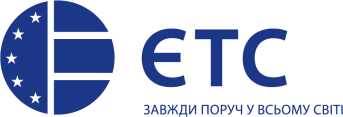 info@eurotravelins.com.ua · www.eurotravelins.com.uaЗаява на отримання страхового відшкодування Цивільна відповідальністьДата	«	»	20	року	ПІБ та підпис заявника:	/	/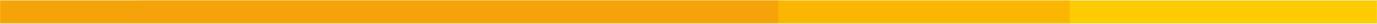 Договір страхуванняДоговір страхуванняДоговір страхуванняДоговір страхування№№№№№№відСправа №Справа №Справа №Заповнює спеціаліст ЄТСЗаповнює спеціаліст ЄТСЗаповнює спеціаліст ЄТС1ПІБ Застрахованої особи, з якою сталася подія:ПІБ Застрахованої особи, з якою сталася подія:ПІБ Застрахованої особи, з якою сталася подія:ПІБ Застрахованої особи, з якою сталася подія:ПІБ Застрахованої особи, з якою сталася подія:ПІБ Застрахованої особи, з якою сталася подія:ПІБ Застрахованої особи, з якою сталася подія:1АдресАдресіндекс, нас. пунктіндекс, нас. пунктіндекс, нас. пунктіндекс, нас. пунктіндекс, нас. пункт1АдресАдресвул. , буд., кв.вул. , буд., кв.вул. , буд., кв.вул. , буд., кв.вул. , буд., кв.1АдресАдрестелефонтелефонтелефонтелефонтелефонмоб.моб.моб.моб.2Закордонний паспортЗакордонний паспортЗакордонний паспортЗакордонний паспортЗакордонний паспортсерія, №серія, №серія, №e-mail:e-mail:e-mail:e-mail:3Період страхуванняПеріод страхуванняПеріод страхуванняПеріод страхуванняПеріод страхуванняпочатокпочатокпочатокзакінченнязакінченнязакінченнязакінчення4Мета подорожіМета подорожіМета подорожіМета подорожіМета подорожі5Страхова подіяСтрахова подіяСтрахова подіяСтрахова подіяСтрахова подіяЗаподіяння шкоди майну третіх осібЗаподіяння шкоди майну третіх осібЗаподіяння шкоди майну третіх осібЗаподіяння шкоди майну третіх осібЗаподіяння шкоди майну третіх осібЗаподіяння шкоди майну третіх осібЗаподіяння шкоди майну третіх осібЗаподіяння шкоди майну третіх осібЗаподіяння шкоди майну третіх осібЗаподіяння шкоди життю та здоров'ю третіх осібЗаподіяння шкоди життю та здоров'ю третіх осібЗаподіяння шкоди життю та здоров'ю третіх осібЗаподіяння шкоди життю та здоров'ю третіх осібКоли, де сталася подіяКоли, де сталася подіяКоли, де сталася подіяКоли, де сталася подіяКоли, де сталася подіяДата:Місто:Місто:Країна:Країна:Країна:Країна:6Опис події:Опис події:Опис події:Опис події:Опис події:Опис події:Опис події:Опис події:Опис події:Опис події:Опис події:Опис події:Опис події:Опис події:Опис події:Опис події:Опис події:Опис події:Опис події:Опис події:Опис події:7Дата повідомлення ЄТС про страховий випадокДата повідомлення ЄТС про страховий випадокДата повідомлення ЄТС про страховий випадокДата повідомлення ЄТС про страховий випадокДата повідомлення ЄТС про страховий випадокДата повідомлення ЄТС про страховий випадокДата повідомлення ЄТС про страховий випадокДата повідомлення ЄТС про страховий випадокДата повідомлення ЄТС про страховий випадокДата повідомлення ЄТС про страховий випадокДата повідомлення ЄТС про страховий випадокДата повідомлення ЄТС про страховий випадок,,,,,,,,,8Результат зверненняРезультат зверненняРезультат звернення9Чи є у вас інше страхування зазначених ризиківЧи є у вас інше страхування зазначених ризиківЧи є у вас інше страхування зазначених ризиківЧи є у вас інше страхування зазначених ризиківЧи є у вас інше страхування зазначених ризиківЧи є у вас інше страхування зазначених ризиківЧи є у вас інше страхування зазначених ризиківЧи є у вас інше страхування зазначених ризиківЧи є у вас інше страхування зазначених ризиківЧи є у вас інше страхування зазначених ризиківЧи є у вас інше страхування зазначених ризиківТакТакНіНіНі9Якщо так, вкажіть страхову компанію та номер договорустрахуванняЯкщо так, вкажіть страхову компанію та номер договорустрахуванняЯкщо так, вкажіть страхову компанію та номер договорустрахуванняЯкщо так, вкажіть страхову компанію та номер договорустрахуванняЯкщо так, вкажіть страхову компанію та номер договорустрахуванняЯкщо так, вкажіть страхову компанію та номер договорустрахуванняЯкщо так, вкажіть страхову компанію та номер договорустрахуванняЯкщо так, вкажіть страхову компанію та номер договорустрахуванняЯкщо так, вкажіть страхову компанію та номер договорустрахуванняЯкщо так, вкажіть страхову компанію та номер договорустрахуванняЯкщо так, вкажіть страхову компанію та номер договорустрахування10До заяви додаються такі документи:До заяви додаються такі документи:До заяви додаються такі документи:До заяви додаються такі документи:До заяви додаються такі документи:До заяви додаються такі документи:До заяви додаються такі документи:До заяви додаються такі документи:До заяви додаються такі документи:До заяви додаються такі документи:До заяви додаються такі документи:До заяви додаються такі документи:До заяви додаються такі документи:До заяви додаються такі документи:До заяви додаються такі документи:До заяви додаються такі документи:До заяви додаються такі документи:До заяви додаються такі документи:До заяви додаються такі документи:До заяви додаються такі документи:До заяви додаються такі документи:101)Копія договору комплексного страхування (поліса) №Копія договору комплексного страхування (поліса) №Копія договору комплексного страхування (поліса) №Копія договору комплексного страхування (поліса) №Копія договору комплексного страхування (поліса) №Копія договору комплексного страхування (поліса) №Копія договору комплексного страхування (поліса) №Копія договору комплексного страхування (поліса) №Копія договору комплексного страхування (поліса) №Копія договору комплексного страхування (поліса) №Копія договору комплексного страхування (поліса) №Копія договору комплексного страхування (поліса) №Копія договору комплексного страхування (поліса) №Копія договору комплексного страхування (поліса) №Копія договору комплексного страхування (поліса) №Копія договору комплексного страхування (поліса) №Копія договору комплексного страхування (поліса) №Копія договору комплексного страхування (поліса) №тактак102)Копія закордонного паспорту (перша сторінка, сторінки з візою і зі штампами виїзду і в'їзду в країну)Копія закордонного паспорту (перша сторінка, сторінки з візою і зі штампами виїзду і в'їзду в країну)Копія закордонного паспорту (перша сторінка, сторінки з візою і зі штампами виїзду і в'їзду в країну)Копія закордонного паспорту (перша сторінка, сторінки з візою і зі штампами виїзду і в'їзду в країну)Копія закордонного паспорту (перша сторінка, сторінки з візою і зі штампами виїзду і в'їзду в країну)Копія закордонного паспорту (перша сторінка, сторінки з візою і зі штампами виїзду і в'їзду в країну)Копія закордонного паспорту (перша сторінка, сторінки з візою і зі штампами виїзду і в'їзду в країну)Копія закордонного паспорту (перша сторінка, сторінки з візою і зі штампами виїзду і в'їзду в країну)Копія закордонного паспорту (перша сторінка, сторінки з візою і зі штампами виїзду і в'їзду в країну)Копія закордонного паспорту (перша сторінка, сторінки з візою і зі штампами виїзду і в'їзду в країну)Копія закордонного паспорту (перша сторінка, сторінки з візою і зі штампами виїзду і в'їзду в країну)Копія закордонного паспорту (перша сторінка, сторінки з візою і зі штампами виїзду і в'їзду в країну)Копія закордонного паспорту (перша сторінка, сторінки з візою і зі штампами виїзду і в'їзду в країну)Копія закордонного паспорту (перша сторінка, сторінки з візою і зі штампами виїзду і в'їзду в країну)Копія закордонного паспорту (перша сторінка, сторінки з візою і зі штампами виїзду і в'їзду в країну)Копія закордонного паспорту (перша сторінка, сторінки з візою і зі штампами виїзду і в'їзду в країну)Копія закордонного паспорту (перша сторінка, сторінки з візою і зі штампами виїзду і в'їзду в країну)Копія закордонного паспорту (перша сторінка, сторінки з візою і зі штампами виїзду і в'їзду в країну)тактак103)Копія національного паспорта (всі сторінки) або ID-картки (з обох сторін) та Довідки про місце реєстраціїКопія національного паспорта (всі сторінки) або ID-картки (з обох сторін) та Довідки про місце реєстраціїКопія національного паспорта (всі сторінки) або ID-картки (з обох сторін) та Довідки про місце реєстраціїКопія національного паспорта (всі сторінки) або ID-картки (з обох сторін) та Довідки про місце реєстраціїКопія національного паспорта (всі сторінки) або ID-картки (з обох сторін) та Довідки про місце реєстраціїКопія національного паспорта (всі сторінки) або ID-картки (з обох сторін) та Довідки про місце реєстраціїКопія національного паспорта (всі сторінки) або ID-картки (з обох сторін) та Довідки про місце реєстраціїКопія національного паспорта (всі сторінки) або ID-картки (з обох сторін) та Довідки про місце реєстраціїКопія національного паспорта (всі сторінки) або ID-картки (з обох сторін) та Довідки про місце реєстраціїКопія національного паспорта (всі сторінки) або ID-картки (з обох сторін) та Довідки про місце реєстраціїКопія національного паспорта (всі сторінки) або ID-картки (з обох сторін) та Довідки про місце реєстраціїКопія національного паспорта (всі сторінки) або ID-картки (з обох сторін) та Довідки про місце реєстраціїКопія національного паспорта (всі сторінки) або ID-картки (з обох сторін) та Довідки про місце реєстраціїКопія національного паспорта (всі сторінки) або ID-картки (з обох сторін) та Довідки про місце реєстраціїКопія національного паспорта (всі сторінки) або ID-картки (з обох сторін) та Довідки про місце реєстраціїКопія національного паспорта (всі сторінки) або ID-картки (з обох сторін) та Довідки про місце реєстраціїКопія національного паспорта (всі сторінки) або ID-картки (з обох сторін) та Довідки про місце реєстраціїКопія національного паспорта (всі сторінки) або ID-картки (з обох сторін) та Довідки про місце реєстраціїтактак104)Копія довідки про ідентифікаційний номерКопія довідки про ідентифікаційний номерКопія довідки про ідентифікаційний номерКопія довідки про ідентифікаційний номерКопія довідки про ідентифікаційний номерКопія довідки про ідентифікаційний номерКопія довідки про ідентифікаційний номерКопія довідки про ідентифікаційний номерКопія довідки про ідентифікаційний номерКопія довідки про ідентифікаційний номерКопія довідки про ідентифікаційний номерКопія довідки про ідентифікаційний номерКопія довідки про ідентифікаційний номерКопія довідки про ідентифікаційний номерКопія довідки про ідентифікаційний номерКопія довідки про ідентифікаційний номерКопія довідки про ідентифікаційний номерКопія довідки про ідентифікаційний номертактак105)Опис завданих збитків або шкодиОпис завданих збитків або шкодиОпис завданих збитків або шкодиОпис завданих збитків або шкодиОпис завданих збитків або шкодиОпис завданих збитків або шкодиОпис завданих збитків або шкодиОпис завданих збитків або шкодиОпис завданих збитків або шкодиОпис завданих збитків або шкодиОпис завданих збитків або шкодиОпис завданих збитків або шкодиОпис завданих збитків або шкодиОпис завданих збитків або шкодиОпис завданих збитків або шкодиОпис завданих збитків або шкодиОпис завданих збитків або шкодиОпис завданих збитків або шкодитактак106)Претензія третьої особи до Застрахованої особиПретензія третьої особи до Застрахованої особиПретензія третьої особи до Застрахованої особиПретензія третьої особи до Застрахованої особиПретензія третьої особи до Застрахованої особиПретензія третьої особи до Застрахованої особиПретензія третьої особи до Застрахованої особиПретензія третьої особи до Застрахованої особиПретензія третьої особи до Застрахованої особиПретензія третьої особи до Застрахованої особиПретензія третьої особи до Застрахованої особиПретензія третьої особи до Застрахованої особиПретензія третьої особи до Застрахованої особиПретензія третьої особи до Застрахованої особиПретензія третьої особи до Застрахованої особиПретензія третьої особи до Застрахованої особиПретензія третьої особи до Застрахованої особиПретензія третьої особи до Застрахованої особи107)Копія протоколу (рапорту) правоохоронних органівКопія протоколу (рапорту) правоохоронних органівКопія протоколу (рапорту) правоохоронних органівКопія протоколу (рапорту) правоохоронних органівКопія протоколу (рапорту) правоохоронних органівКопія протоколу (рапорту) правоохоронних органівКопія протоколу (рапорту) правоохоронних органівКопія протоколу (рапорту) правоохоронних органівКопія протоколу (рапорту) правоохоронних органівКопія протоколу (рапорту) правоохоронних органівКопія протоколу (рапорту) правоохоронних органівКопія протоколу (рапорту) правоохоронних органівКопія протоколу (рапорту) правоохоронних органівКопія протоколу (рапорту) правоохоронних органівКопія протоколу (рапорту) правоохоронних органівКопія протоколу (рапорту) правоохоронних органівКопія протоколу (рапорту) правоохоронних органівКопія протоколу (рапорту) правоохоронних органів108)Копія постанови судуКопія постанови судуКопія постанови судуКопія постанови судуКопія постанови судуКопія постанови судуКопія постанови судуКопія постанови судуКопія постанови судуКопія постанови судуКопія постанови судуКопія постанови судуКопія постанови судуКопія постанови судуКопія постанови судуКопія постанови судуКопія постанови судуКопія постанови суду109)Копія позовної вимогиКопія позовної вимогиКопія позовної вимогиКопія позовної вимогиКопія позовної вимогиКопія позовної вимогиКопія позовної вимогиКопія позовної вимогиКопія позовної вимогиКопія позовної вимогиКопія позовної вимогиКопія позовної вимогиКопія позовної вимогиКопія позовної вимогиКопія позовної вимогиКопія позовної вимогиКопія позовної вимогиКопія позовної вимоги1010)Копія повістки вКопія повістки вКопія повістки всудсуд1011)Рахунок, виставлений третьою особою на відшкодування заподіяної шкодиРахунок, виставлений третьою особою на відшкодування заподіяної шкодиРахунок, виставлений третьою особою на відшкодування заподіяної шкодиРахунок, виставлений третьою особою на відшкодування заподіяної шкодиРахунок, виставлений третьою особою на відшкодування заподіяної шкодиРахунок, виставлений третьою особою на відшкодування заподіяної шкодиРахунок, виставлений третьою особою на відшкодування заподіяної шкодиРахунок, виставлений третьою особою на відшкодування заподіяної шкодиРахунок, виставлений третьою особою на відшкодування заподіяної шкодиРахунок, виставлений третьою особою на відшкодування заподіяної шкодиРахунок, виставлений третьою особою на відшкодування заподіяної шкодиРахунок, виставлений третьою особою на відшкодування заподіяної шкодиРахунок, виставлений третьою особою на відшкодування заподіяної шкодиРахунок, виставлений третьою особою на відшкодування заподіяної шкодиРахунок, виставлений третьою особою на відшкодування заподіяної шкодиРахунок, виставлений третьою особою на відшкодування заподіяної шкодиРахунок, виставлений третьою особою на відшкодування заподіяної шкодиРахунок, виставлений третьою особою на відшкодування заподіяної шкоди1012)Квитанція про виплату відшкодування третій особіКвитанція про виплату відшкодування третій особіКвитанція про виплату відшкодування третій особіКвитанція про виплату відшкодування третій особіКвитанція про виплату відшкодування третій особіКвитанція про виплату відшкодування третій особіКвитанція про виплату відшкодування третій особіКвитанція про виплату відшкодування третій особіКвитанція про виплату відшкодування третій особіКвитанція про виплату відшкодування третій особіКвитанція про виплату відшкодування третій особіКвитанція про виплату відшкодування третій особіКвитанція про виплату відшкодування третій особіКвитанція про виплату відшкодування третій особіКвитанція про виплату відшкодування третій особіКвитанція про виплату відшкодування третій особіКвитанція про виплату відшкодування третій особіКвитанція про виплату відшкодування третій особі1013)1014)1015)1016)1017)Спосіб отримання страхового відшкодування:Спосіб отримання страхового відшкодування:Спосіб отримання страхового відшкодування:Спосіб отримання страхового відшкодування:Спосіб отримання страхового відшкодування:Спосіб отримання страхового відшкодування:Спосіб отримання страхового відшкодування:Спосіб отримання страхового відшкодування:Спосіб отримання страхового відшкодування:Спосіб отримання страхового відшкодування:Спосіб отримання страхового відшкодування:Спосіб отримання страхового відшкодування:Спосіб отримання страхового відшкодування:Спосіб отримання страхового відшкодування:Спосіб отримання страхового відшкодування:Спосіб отримання страхового відшкодування:Спосіб отримання страхового відшкодування:Спосіб отримання страхового відшкодування:Спосіб отримання страхового відшкодування:Спосіб отримання страхового відшкодування:Спосіб отримання страхового відшкодування:Спосіб отримання страхового відшкодування:Перерахувати на банківську картку (гривневий рахунок)Перерахувати на банківську картку (гривневий рахунок)Перерахувати на банківську картку (гривневий рахунок)Перерахувати на банківську картку (гривневий рахунок)Перерахувати на банківську картку (гривневий рахунок)Перерахувати на банківську картку (гривневий рахунок)Перерахувати на банківську картку (гривневий рахунок)Назва банку:ЗКПО(ЄДРПОУ)	IBAN№ карткового рахунку заявника(будь ласка, уточнюйте реквізити в контактному центрі Вашого банку)Назва банку:ЗКПО(ЄДРПОУ)	IBAN№ карткового рахунку заявника(будь ласка, уточнюйте реквізити в контактному центрі Вашого банку)Назва банку:ЗКПО(ЄДРПОУ)	IBAN№ карткового рахунку заявника(будь ласка, уточнюйте реквізити в контактному центрі Вашого банку)Назва банку:ЗКПО(ЄДРПОУ)	IBAN№ карткового рахунку заявника(будь ласка, уточнюйте реквізити в контактному центрі Вашого банку)Назва банку:ЗКПО(ЄДРПОУ)	IBAN№ карткового рахунку заявника(будь ласка, уточнюйте реквізити в контактному центрі Вашого банку)Назва банку:ЗКПО(ЄДРПОУ)	IBAN№ карткового рахунку заявника(будь ласка, уточнюйте реквізити в контактному центрі Вашого банку)Назва банку:ЗКПО(ЄДРПОУ)	IBAN№ карткового рахунку заявника(будь ласка, уточнюйте реквізити в контактному центрі Вашого банку)Назва банку:ЗКПО(ЄДРПОУ)	IBAN№ карткового рахунку заявника(будь ласка, уточнюйте реквізити в контактному центрі Вашого банку)Назва банку:ЗКПО(ЄДРПОУ)	IBAN№ карткового рахунку заявника(будь ласка, уточнюйте реквізити в контактному центрі Вашого банку)Назва банку:ЗКПО(ЄДРПОУ)	IBAN№ карткового рахунку заявника(будь ласка, уточнюйте реквізити в контактному центрі Вашого банку)Назва банку:ЗКПО(ЄДРПОУ)	IBAN№ карткового рахунку заявника(будь ласка, уточнюйте реквізити в контактному центрі Вашого банку)Назва банку:ЗКПО(ЄДРПОУ)	IBAN№ карткового рахунку заявника(будь ласка, уточнюйте реквізити в контактному центрі Вашого банку)Назва банку:ЗКПО(ЄДРПОУ)	IBAN№ карткового рахунку заявника(будь ласка, уточнюйте реквізити в контактному центрі Вашого банку)Назва банку:ЗКПО(ЄДРПОУ)	IBAN№ карткового рахунку заявника(будь ласка, уточнюйте реквізити в контактному центрі Вашого банку)Назва банку:ЗКПО(ЄДРПОУ)	IBAN№ карткового рахунку заявника(будь ласка, уточнюйте реквізити в контактному центрі Вашого банку)